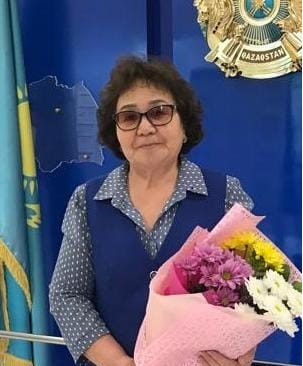 Садырова Ляззат ТурганбековнаБілімі/ОбразованиежоғарыНені және қашан бітірді/Что и когда окончилЦелиноградский государственный педагогический институт им. С. Сейфуллина  1982-1987Диплом бойынша мамандығы/Специальность по дипломуРусский язык и литератураЕңбек өтілі/стаж49 летБейіні бойынша еңбек өтілі/Стаж по профилю38 летСанаты/ категорияПедагог-зерттеушіКурстары/курсыКурстары/курсыМинистерство образования и науки Республики Казахстан АО « Национальный центр повышения квалификации «Орлеу» « Развитие профессиональных компетенций учителя русского языка и литературы (80 часов)Дата выдачи 18.02.2022г Регистрационный номер №0435051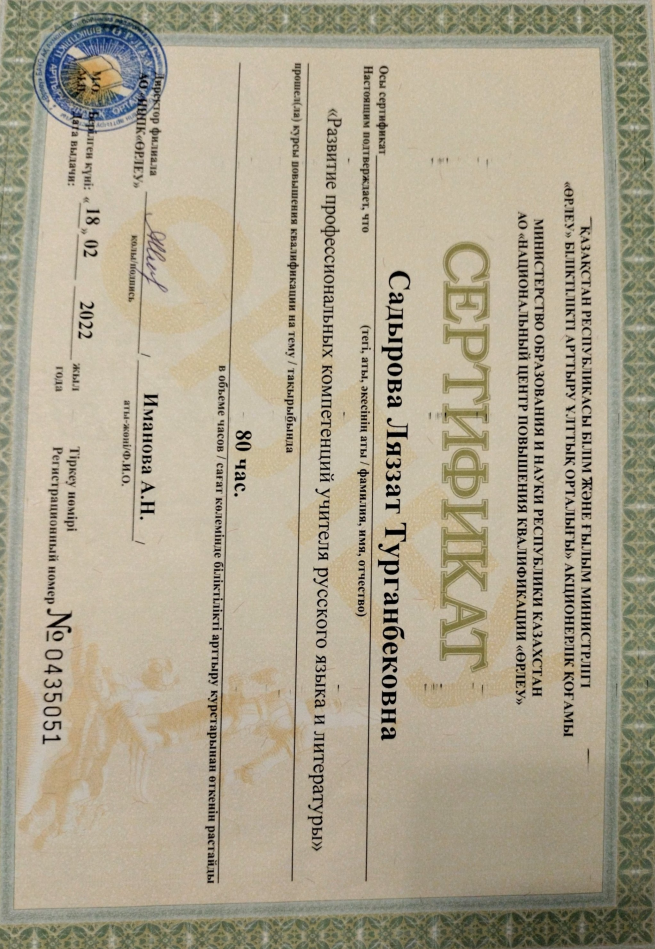 Оқушылардың жетістіктері/достижения учащихсяОқушылардың жетістіктері/достижения учащихся2019-20201. Тилектес Сандугаш - ученица 8-го класса 3-е место в XVI  Международной олимпиаде по основам наук  №4776278/45542. Кенжебек Акжаркын - ученица 8-го класса 2-е место в XVI  Международной олимпиаде по основам наук  №4776273/45543. Сагадат Адиль – ученик 9-го класса награжден Грамотой за участие в областном конкурсе « Тіл дарыны» №18223 2021-20221.Турсымуратова Аида диплом II дәрежелі 2021-2022 оқу жылында 8-11 сынып оқушылары арасындағы «Тіл дарыны» облыстық байқауының жүлдегері. Көкшетау қ., 2022 ж. № 234;2.Каржасбаева Дильяра диплом I дәрежелі жалпы білім беретін пәндер бойынша облыстық олимпиаданың жүлдегері;3.Каржасбаева Дильяра диплом III дәрежелі жалпы білім беретін пәндер бойынша республикалық олимпиаданың жүлдегері. Министр А. Аймағамбетов, №ROQK-2002-D-111-181, 2022 жылғы 18-23 сәуір.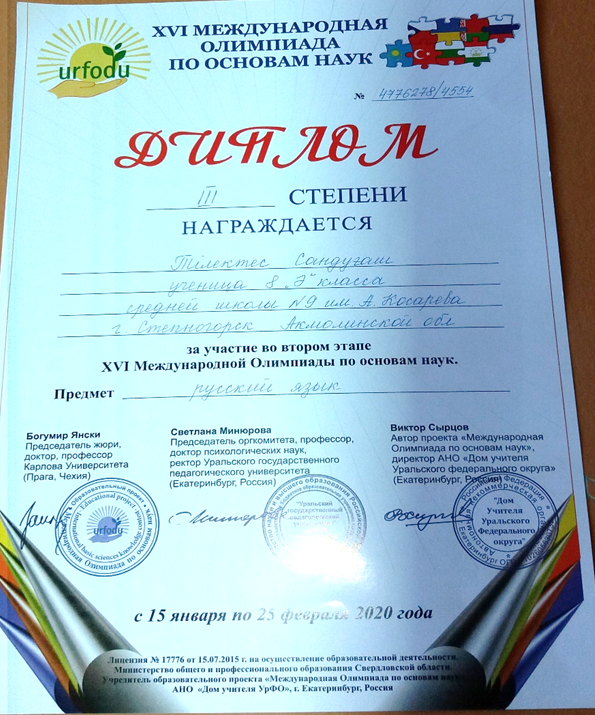 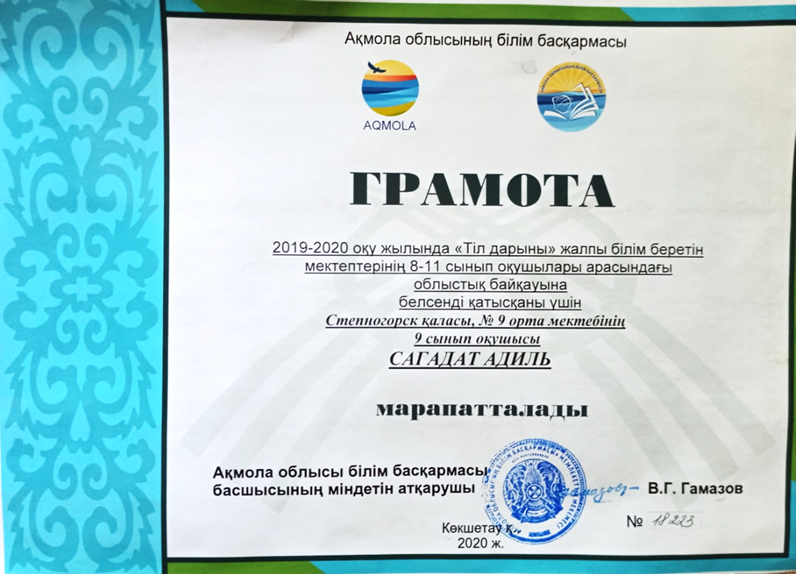 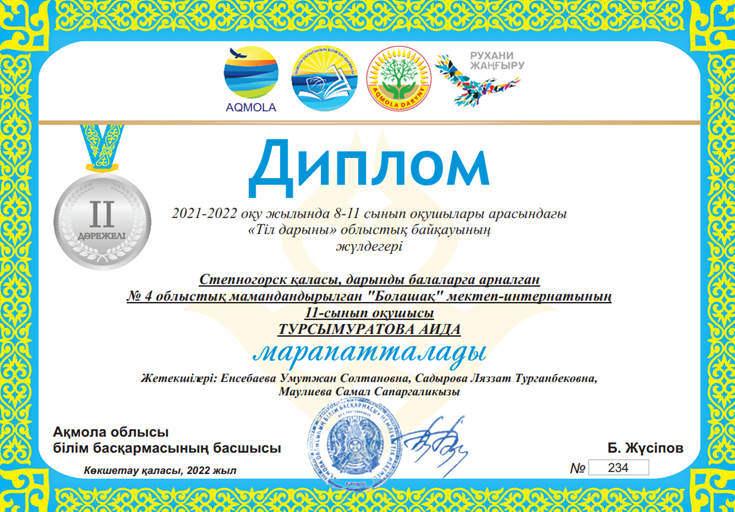 Мұғалімнің жетістіктері/достижения учителя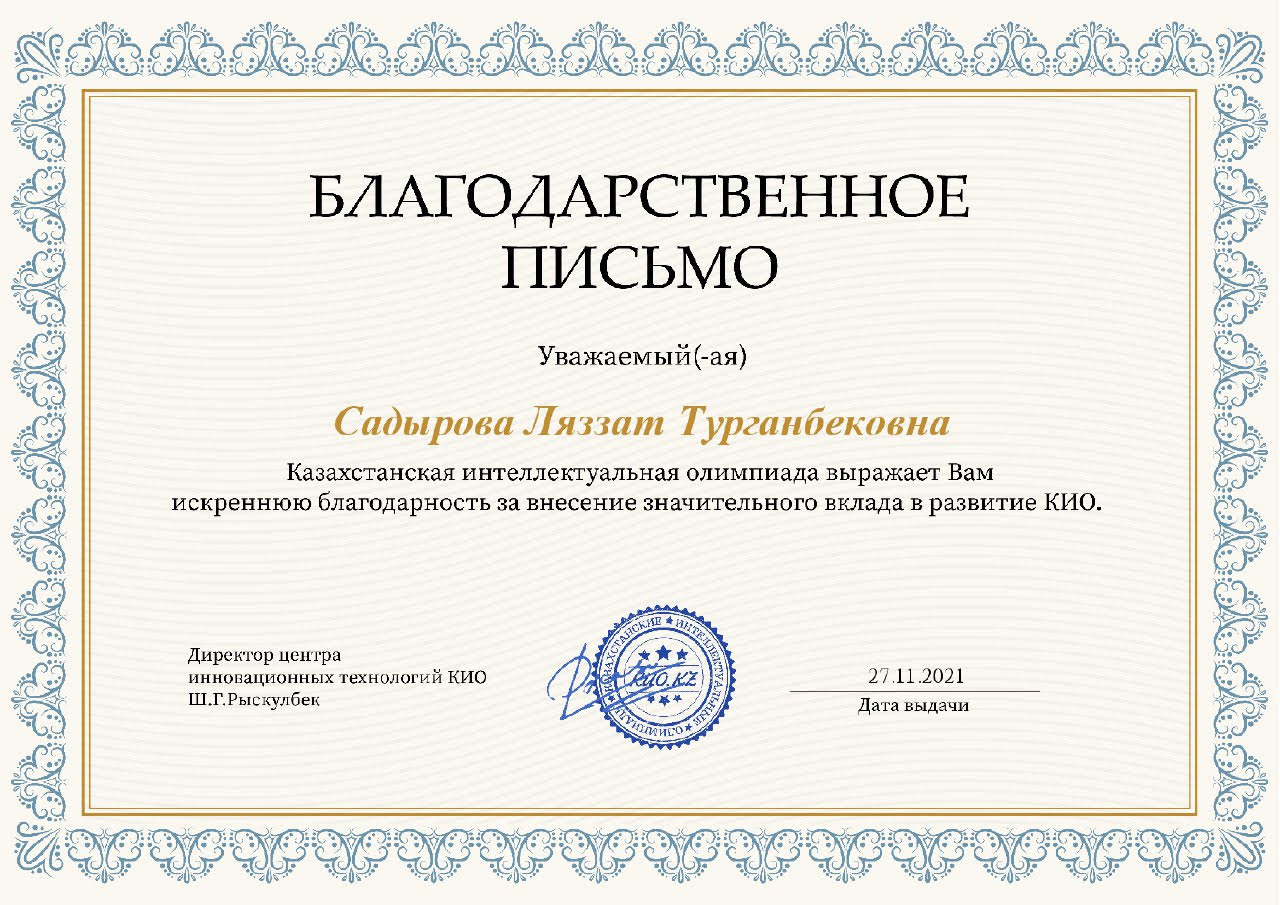 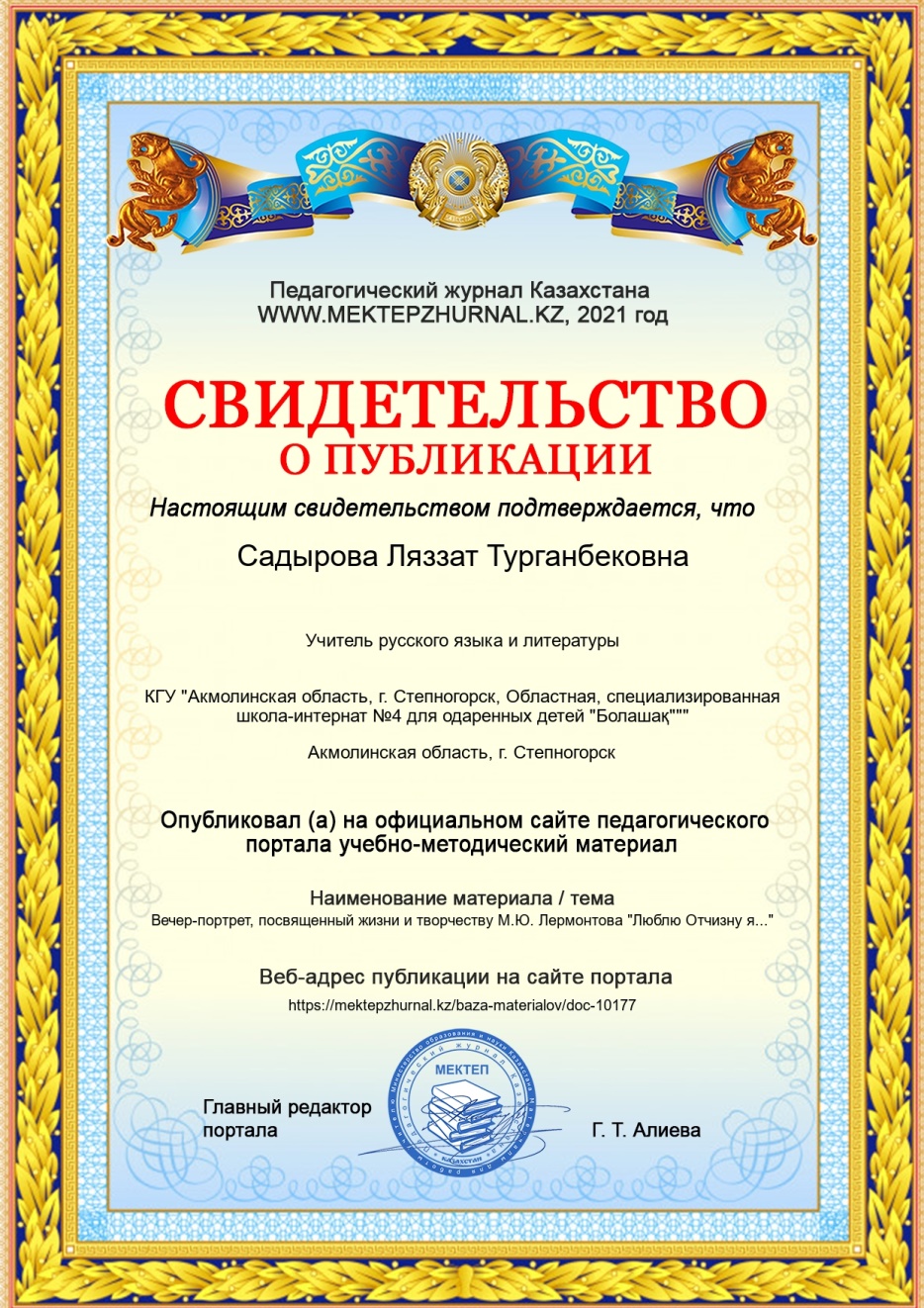 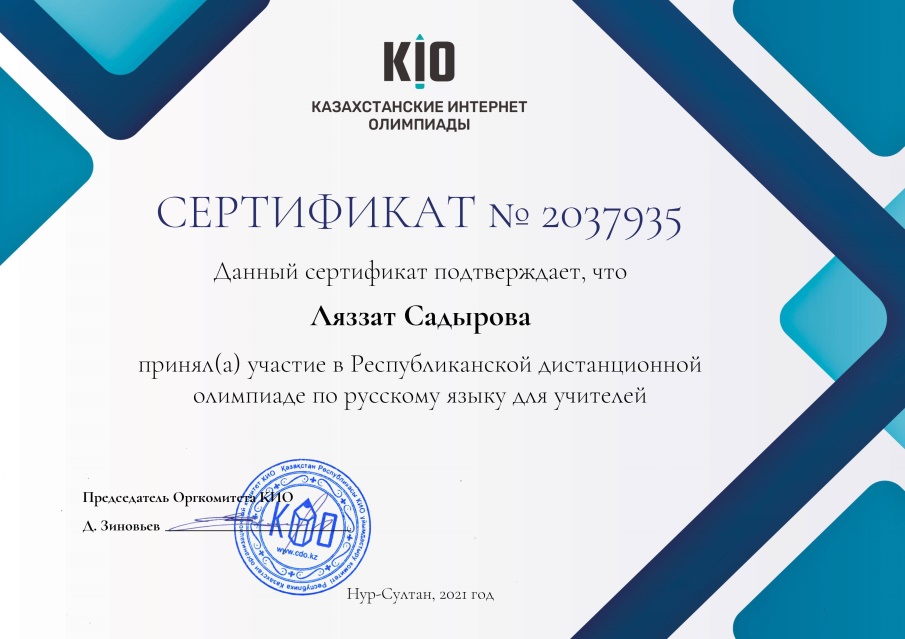 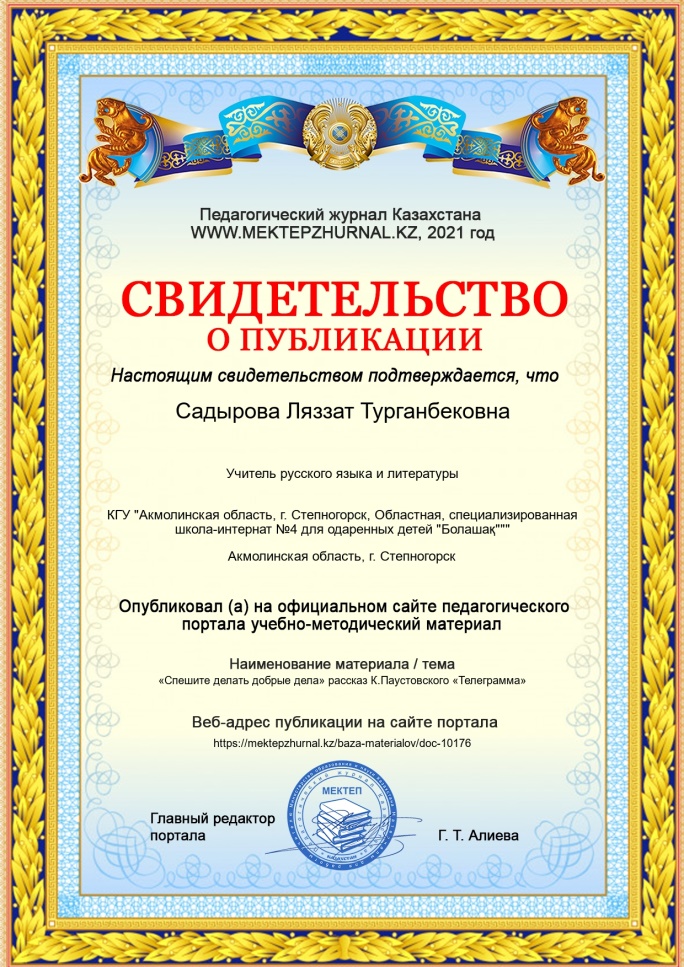 Мұғалімнің жетістіктері/достижения учителя 2020-20211. Сертификат № 2037935 за участие в Республиканской дистанционной олимпиаде по русскому языку для учителей.г. Нур-Султан, 2021 г. Председатель Оргкомитета КИО Д. Зиновьев;2. Диплом I степени за участие в Республиканской Национальной Интернет Олимпиаде по Русскому языку (для учителей), г. Нур-Султан, 03.12.2021 г. № D-83756084/2021. Председатель организационной комиссии Айбек Куандыкұлы;3. Благодарственное письмо за внесение значительного вклада в развитие Казахстанской Интеллектуальной олимпиады, г. Нур-Султан, 27.22.2021 г. Директор центра инновационных технологий КИО Ш.Г. Рыскулбек;4. Благодарственные письма за публикацию уроков в педагогическом журнале «Мектеп»Урок №1 «Вечер-портрет, посвященный жизни и творчеству М.Ю. Лермонтова «Люблю Отчизну я…»;Урок №2 «Спешите делать добрые дела» рассказ К. Паустовского «Телеграмма».2021-20221.	Алғыс хатБілім беру саласында жас дарындардың тәрбиесі мен кемел келешегіне ықпал етіп, 2021-2022 оқу жылындағы жалпы білім беретін пәндер бойынша республикалық олимпиадада жүлдегер атанған Каржасбаева Дильяраны дайындағаны үшін алғыс білдіреді, Нұр-Сұлтан қ. 2022 ж. № ROQK- 2022 AhJ-010;2.	Алғыс хат Дарынды балаларды дамыту жолындағы кәсіби шеберлігіңіз, педагогикалық талантыңыз және ерен еңбегіңіз үшін алғыс, Ақмола облысы білім басқармасының басшысы Б. Жүсіпов, № 626.3 Ақмола облысының білім басқармасыҚұрмет грамотасы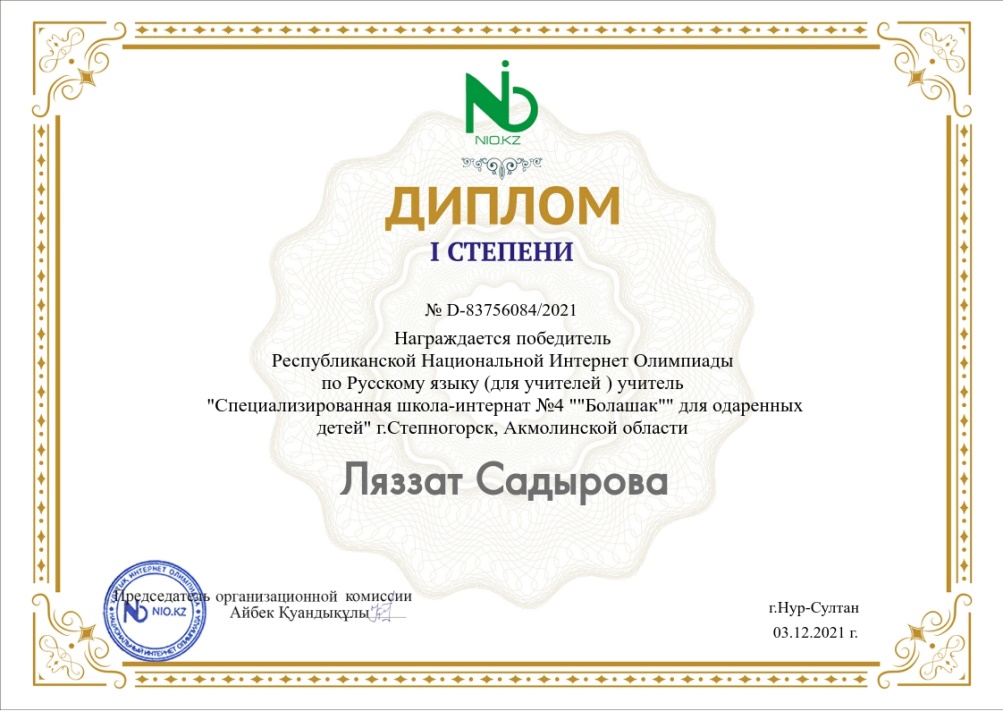 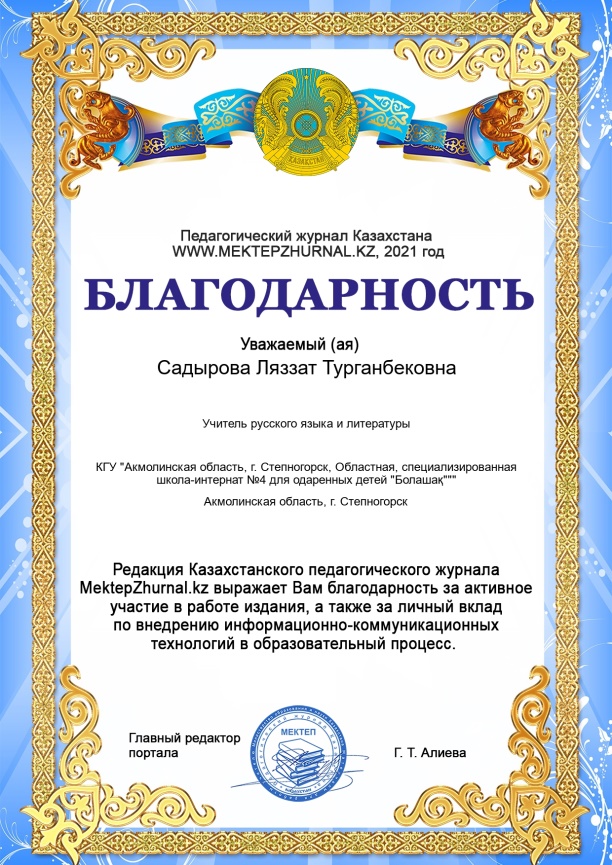 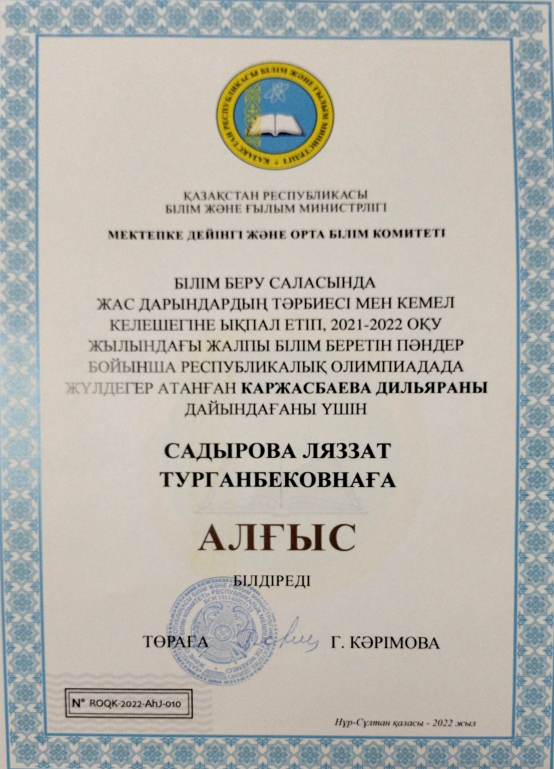 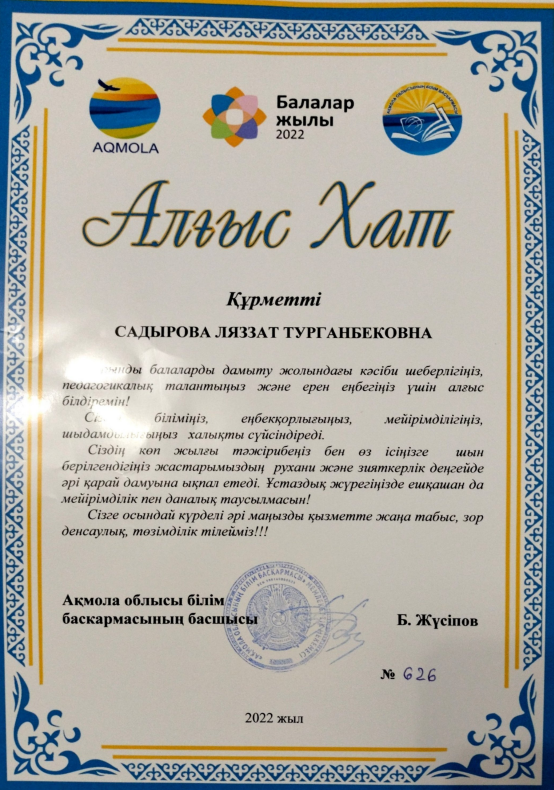 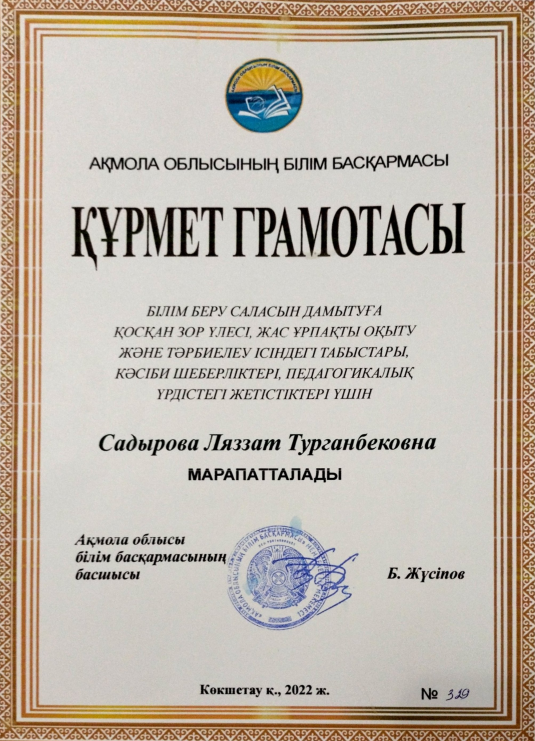 